АДМИНИСТРАЦИЯ ВОЗДВИЖЕНСКОГО СЕЛЬСОВЕТА САРАКТАШСКОГО РАЙОНА ОРЕНБУРГСКОЙ ОБЛАСТИП О С Т А Н О В Л Е Н И Е____________________________________________________________________14.08.2017 				с. Воздвиженка				        № 39-пВ соответствии с федеральными законами от 25.12.2008 № 273-ФЗ  «О противодействии коррупции», от 06.10.2003 № 131-ФЗ «Об общих принципах организации местного самоуправления в Российской Федерации», от 03.12.2012 230-ФЗ «О контроле за соответствием расходов лиц, замещающих государственные должности, и иных лиц их доходам»,  от  03.04.2017  № 64-Ф3 «О внесении изменений в отдельные законодательные акты Российской Федерации в целях совершенствования государственной политики в области противодействия коррупции»: Внести в Положение о представлении гражданами, претендующими на замещение должностей муниципальной службы, и муниципальными служащими муниципального образования Воздвиженский сельсовет Саракташского  района Оренбургской области сведений о доходах, расходах, об имуществе и обязательствах имущественного характера, утвержденное постановлением администрации Воздвиженского сельсовета Саракташского района Оренбургской области от 28.03.2016 № 29-п, следующие изменения: Пункт 9 Положения изложить в следующей редакции:«9. Сведения о доходах, расходах, об имуществе и обязательствах имущественного характера муниципального служащего, его супруги (супруга) и несовершеннолетних детей размещаются на официальном сайте администрации Воздвиженского сельсовета Саракташского района в соответствии с порядком, принятым постановлением администрации Воздвиженского сельсовета  от  16.08.2017 № 38-п,  а в случае отсутствия этих сведений на официальном сайте предоставляются средствам массовой информации для опубликования по их запросам».	2. Настоящее  постановление вступает в силу после его официального опубликования путем размещения на официальном сайте администрации муниципального образования Воздвиженский сельсовет Саракташского района Оренбургской области.3. Контроль за выполнением настоящего постановления оставляю за собой.Глава сельсовета								А.И.СкузоватовРазослано: прокуратуре района, в дело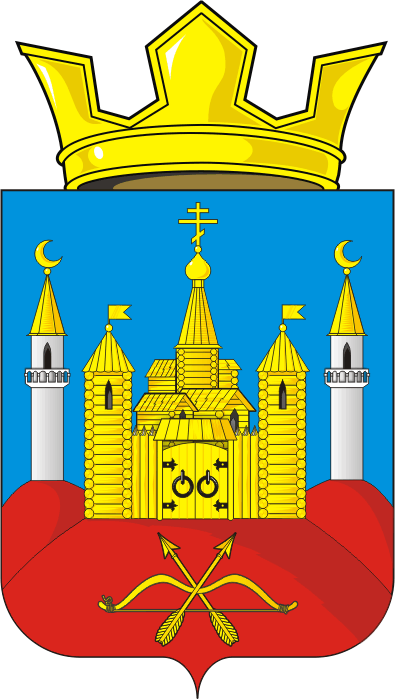 О внесении изменений в Положение о представлении  гражданами, претендующими на замещение  должностей муниципальной службы, и муниципальными служащими муниципального образования Воздвиженский сельсовет Саракташского  района Оренбургской области  сведений о доходах, расходах, об имуществе и обязательствах имущественного характера